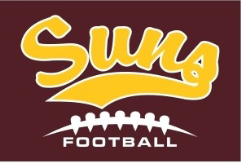 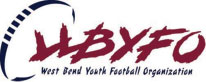 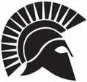 West Bend Youth Football Organization - PO Box 493 - West Bend, WI 53095-0493 – WBYFO.COM**************************************************************************************The West Bend Youth Football Organization has many ways to help sponsor the Organization.  If you are interested in being a sponsor for the WBYFO please fill out the form and send it with a payment to the following address above. Touchdown Sponsor – $200.00 – Full Page AdPlaced in our annual game program - One is given to each family and distributed throughout the season at every home game	You will be announced during every East and West home game 	You will be recognized on the WBYFO websiteField Goal Sponsor – $100.00 – ½ Page AdPlaced in our annual game program - One is given to each family and distributed throughout the season at every home game	You will be announced during every East or West home game – depends on your school sponsor	You will be recognized on the WBYFO websiteSafety Sponsor – $50.00 – ¼ Page AdPlaced in our annual game program - One is given to each family and distributed throughout the season at every home game	You will be announced during every East or West home game – grade you sponsored	You will be recognized on the WBYFO website*************************************************************************************Team you wish to sponsor          8th grade	7th grade	6th grade	5th grade				Touchdown --- Field goal --- Safety*************************************************************************************Team you wish to sponsor          8th grade	7th grade	6th grade	5th grade			Touchdown --- Field goal --- Safety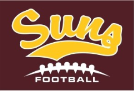 Name___________________________		Email / Website Address__________________________Address_________________________		Phone # ___________________